Председательствующий – Михайлова Н.И. - председатель Собрания депутатов Малояушского       сельского поселения.Секретарь – Никишова Н.П.  – главный специалист-эксперт администрации Малояушского    сельского поселения.По Уставу - 10 депутатов      Избрано - 10 депутатов.      Присутствовали -  9 депутатов:Данилова Римма Ильинична-депутат по одномандатному избирательному округу № 1, Николаева Надежда Николаевна – депутат по одномандатному избирательному округу № 2,Данилов Николай Сергеевич- депутат по одномандатному избирательному округу № 3,Кириллов Николай Сергеевич - депутат по одномандатному избирательному округу № 4,Курсова Надежда Юрьевна - депутат по одномандатному избирательному округу № 5,Петрова Зинаида Васильевна - депутат по одномандатному избирательному округу № 6,Андреева Тамара Федоровна - депутат по одномандатному избирательному округу № 7, Михайлова Надежда Николаевна - депутат по одномандатному избирательному округу № 9, Павлов Валентин Николаевич - депутат по одномандатному избирательному округу №10. Приглашенные - 9 человек.ПОВЕСТКА ДНЯ.О назначении выборов депутатов Собрания депутатов Малояушского сельского поселения Вурнарского района Чувашской Республики четвертого созыва.Слушали  по первому  вопросу:  Волкова Сергея Калистратовича – главу Малояушского сельского поселения. В своем выступлении он отметил, что необходимо назначить выборы депутатов Собрания депутатов Малояушского сельского поселения Вурнарского района Чувашской Республики четвертого созыва. Выступили: Курсова Надежда Юрьевна - депутат по одномандатному избирательному округу № 4. Она поддержала предложение Волкова С.К. и предложила собранию депутатов принять решение по данному вопросу.Решили: В соответствии  со ст. 10 Федерального закона 
"Об основных гарантиях избирательных прав и права на участие в референдуме граждан Российской Федерации", со ст. 5 Закона Чувашской Республики «О выборах в органы местного самоуправления в Чувашской Республике» Собрание депутатов Малояушского сельского поселения Вурнарского района Чувашской Республики РЕШИЛО:   Назначить выборы депутатов Собрания депутатов Малояушского сельского   поселения Вурнарского района Чувашской Республики  четвертого созыва на 13 сентября 2020 года.        (Решение прилагается)     Итоги открытого голосования:     ЗА                              9                                                                     ПРОТИВ                    0                                                                     ВОЗДЕРЖАЛИСЬ    0Председатель Собрания депутатовМалояушского сельского поселения                                                         Н.И. Михайлова   Секретарь                                                                                                    Н.П. НикишоваО назначении выборов депутатов Собрания депутатов Малояушского сельского поселения Вурнарского района Чувашской Республики четвертого созыва    В соответствии  со ст. 10 Федерального закона 
"Об основных гарантиях избирательных прав и права на участие в референдуме граждан Российской Федерации", со ст. 5 Закона Чувашской Республики «О выборах в органы местного самоуправления в Чувашской Республике» Собрание депутатов Малояушского сельского поселения Вурнарского района Чувашской Республики РЕШИЛО:   Назначить выборы депутатов Собрания депутатов Малояушского сельского   поселения Вурнарского района Чувашской Республики  четвертого созыва на 13 сентября 2020 года.Глава Малояушского сельского поселения Вурнарского района Чувашской Республики                            С.К.волковЧЁВАШ РЕСПУБЛИКИВЁРНАР  РАЙОН,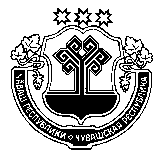 ЧУВАШСКАЯ РЕСПУБЛИКА ВУРНАРСКИЙ РАЙОНКӖ+ӖН КИПЕКЯЛ ПОСЕЛЕНИЙ,НДЕПУТАТСЕН ПУХЁВӖПРОТОКОЛ«23» ҫĕртме  2020=     №57К.=.н Кипек салиСОБРАНИЕ ДЕПУТАТОВМАЛОЯУШСКОГО СЕЛЬСКОГОПОСЕЛЕНИЯТРЕТЬЕГО СОЗЫВАПРОТОКОЛ«23» июня 2020 г.  № 57с. МАЛЫЕ ЯУШИЧЁВАШ РЕСПУБЛИКИВАРНАР  РАЙОН,ЧУВАШСКАЯ РЕСПУБЛИКА ВУРНАРСКИЙ РАЙОНКЕСЕН КИПЕКЯЛ ПОСЕЛЕНИЙЕНДЕПУТАТСЕН ПУХĂВĚЙЫШАНУ«23» ҫĕртме 2020=     №57-1К.=.н Кипек салиСОБРАНИЕ ДЕПУТАТОВМАЛОЯУШСКОГО СЕЛЬСКОГОПОСЕЛЕНИЯТРЕТЬЕГО СОЗЫВАРЕШЕНИЕ«23» июня 2020 г.  № 57-1с. МАЛЫЕ ЯУШИ